	บันทึกข้อความ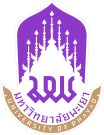 หน่วยงาน	                                    โทร.      ที่   อว	วันที่  เรื่อง  ขอนำส่งเงินค่าบำรุงมหาวิทยาลัยเรียน  อธิการบดี		ด้วย <ชื่อ – นามสกุล> หัวหน้าโครงการวิจัย/ที่ปรึกษาโครงการ เรื่อง <ชื่อโครงการ>   ซึ่งได้รับการสนับสนุนทุนจาก <ชื่อแหล่งทุน> ระยะเวลาการดำเนินโครงการตั้งแต่ <ระบุวันเริ่มต้นสัญญา> ถึงวันที่ <ระบุวันที่สิ้นสุดสัญญา>		ขอนำส่งเงินค่าบำรุงมหาวิทยาลัย ของโครงการดังกล่าว ฯ จำนวน <ระบุจำนวนเงินเป็นตัวเลข> บาท (.........บาท) โดย 		(   ) เงินสด		(   ) เช็คธนาคาร ................................................เลขที่เช็ค..................................................		(   ) ใบโอนเงิน ธนาคาร .......................................เลขที่ใบโอน................ลงวันที่..................		(   ) อื่น ๆ (โปรดระบุ)..........................................................................................................เพื่อนำเข้าเป็นเงินรายได้มหาวิทยาลัยพะเยา โดยแบ่งเป็น ร้อยละ 5 ของยอดที่โอนเข้าบัญชีมหาวิทยาลัยพะเยา (กองทุนทั่วไป) ธนาคารไทยพาณิชย์ สาขามหาวิทยาลัยพะเยา เลขที่บัญชี 891-200001-3 ร้อยละ 2.5 ของยอดที่โอนเข้าบัญชีมหาวิทยาลัยพะเยา (เงินกองทุนเพื่อจัดหาทุนจากแหล่งทุนภายนอก) เลขที่บัญชี 891-2-00009-7 และร้อยละ 2.5 ของยอดที่โอนเข้าบัญชีมหาวิทยาลัยพะเยา (เป็นรายได้ของส่วนงานหรือหน่วยงานต้นสังกัด) เลขที่บัญชี 891-2-24152-0 และขอให้ออกใบเสร็จรับเงินในนาม <ระบุชื่อ ที่อยู่ ของแหล่งทุน>		จึงเรียนมาเพื่อโปรดพิจารณาดำเนินการต่อไปลงชื่อ....................................................(.................................................)หัวหน้าโครงการวันที่ .........../.........../.................เรียน อธิการบดีรหัสโครงการ........................... เพื่อโปรดพิจารณาเห็นควรมอบกองคลังดำเนินการตามเสนอ ความเห็นอื่น ๆ.....................................................................................................................ลงชื่อ....................................................(.................................................)ผู้ประสานงานคณะ/วิทยาลัย มอบตามเสนอ ความเห็นอื่น ๆ...................................................................................................................................................................................................................................................................................ลงชื่อ....................................................(.................................................)คณบดีคณะ............................................วันที่ .........../.........../.................